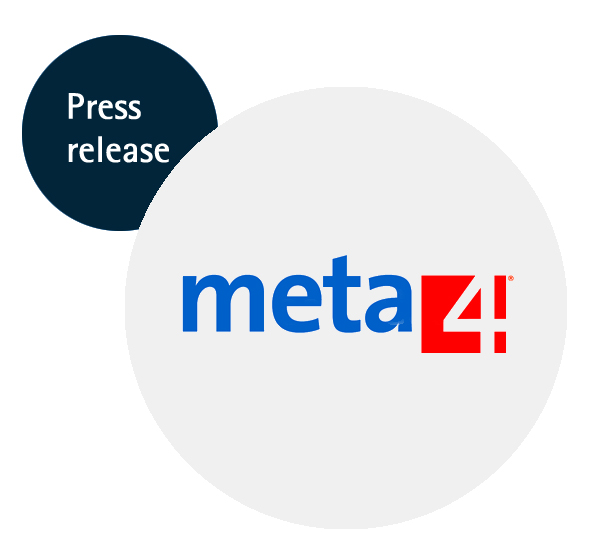 Meta4 présent au Salon SRH 2011Asnières sur Seine, le 25 février 2011Meta4 annonce sa participation au Salon Solutions Ressources Humaines, qui se tiendra les 08, 09 et 10 Mars 2011 à la Porte de Versailles.Meta4 aura le plaisir de vous accueillir sur son stand (n° B20 situé en première ligne à l’entrée du salon), où ses experts pourront ainsi vous présenter ses services de Paie et ses solutions de développement du Capital Humain.Vous pourrez également échanger avec Meta4 lors des conférences organisées durant le salon autour de thématiques au centre des préoccupations RH : Conférence plénière organisée par SRH, le mardi 08 Mars en salle C5 de 16h15 à 17h30 sur le thème « Enjeux et perspectives pour la fonction RH » avec l’intervention de Michael Hamou Directeur Général Meta4Conférence organisée par Meta4 le 10 Mars en salle C20 de 10h15 à 11h45, sur le thème « Vers plus de services RH : quel pilotage local et international de vos fonctions ? »En co-animation avec le cabinet d’études et de conseil Markess International, et à travers le témoignage de l’un de ses clients, Wilh Wilhelmsen, meta4 répondra aux questions suivantes : Local/ global comment trouver le bon niveau de centralisation et de contrôle ?Comment mettre en œuvre un pilotage RH en adéquation avec la stratégie de l’entreprise ?Quelles pratiques innovantes en mode SaaS ? Comment définir les informations et les indicateurs pertinents de pilotage ? Quel KPI’s (Key Performance Indicators) retenir ?Quelles dimensions privilégier : administrative, opérationnelle, stratégique ?Quelles harmonisations des processus RH ?Jusqu’où aller dans l’harmonisation ?Comment conduire cette harmonisation ?Quels bénéfices attendus ? Meta4 vous invite à déposer vos inscriptions en ligne à travers le lien http://www.solutions-ressources-humaines.com/visiter.phpA propos de Meta4Spécialiste des services de Paie et des solutions de développement du Capital Humain, meta4 propose des  solutions adaptées aux problématiques des grandes et moyennes entreprises. Inspirée des meilleurs usages des organisations locales et internationales, meta4 PeopleNet est particulièrement adaptée aux entreprises recherchant une offre intégrée de Paie et de gestion du Capital Humain. meta4 PeopleNet est proposé en mode internalisé (In house) et en mode externalisé (Saas) : les solutions meta4 optimisent la productivité de chaque Organisation, permettant une externalisation graduelle des processus de paie et d’administration du personnel. Meta4 compte aujourd’hui parmi les principaux acteurs internationaux spécialisés dans la gestion du capital humain, accompagnant plus de 1600 clients dans plus de 100 pays et gérant près de 18 millions de collaborateurs sur 4 continents. Pour plus d’informations, consultez le site www.meta4.comContact Presse:Meta4 - Johanna DRAY Tél: 33 (0)1 41 11 74 00 contactfrance@meta4.com							www.meta4.com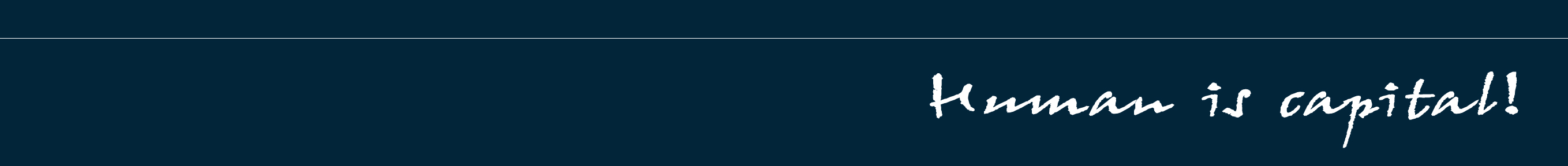 